Race to £2You need Lego, Duplo or other small bricks. Also, two 10p coins and a £2 for the end!    How to play Take turns to have a go.Spin both 10p coins.Use bricks to cover thecoins following these instructions.  Start covering bricks at the top left space and work down the left and then up the right of the U bend.Then count in tens from start to the end of the bricks. This is how much you have! After you have covered every space up to £1, you start counting in tens again.  The first person to cover bricks all the way up to £2 is the winner! Extra Challenge!Work out what is the most likely thing to get from the coins – two heads, two tails or one of each.If you get this same result each time you spin the coins, how many turns does it take to reach the £2?  Scroll down for the game board.Race to £2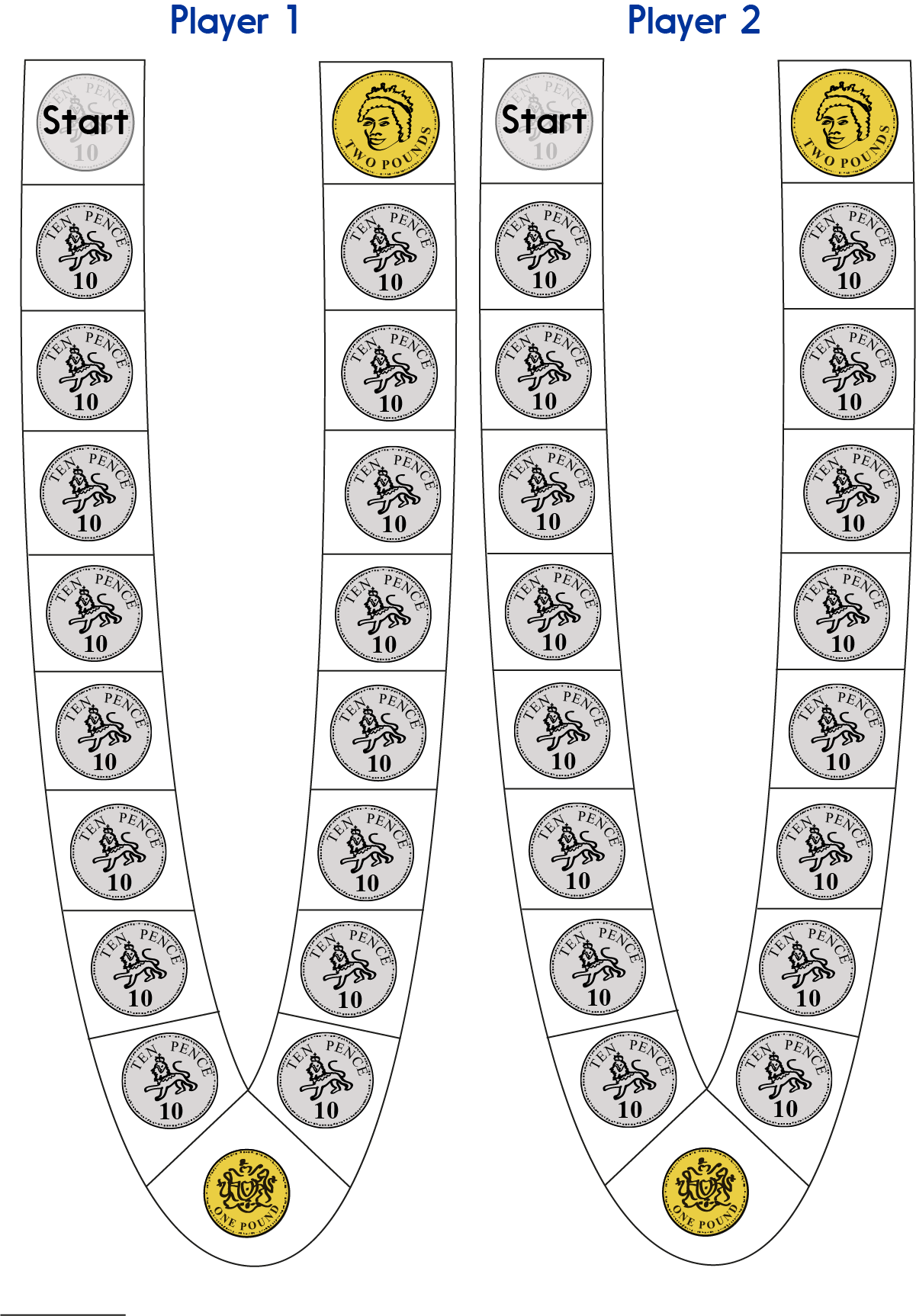 